Jahrgangsstufe __ 	Klasse:_____	Klassenleitung:____________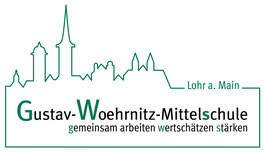 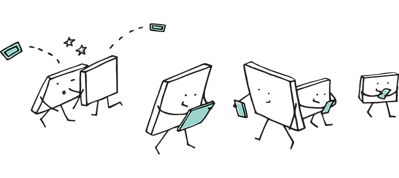 Von den Lehrern der Klasse durchgeführt und abgezeichnet!	Vom Klassenlehrer überprüft: Juli 20___  Unterschrift:__________________BereichInhaltUnterrichtsfächerSoft-/HardwareErledigtBasiskompetenzen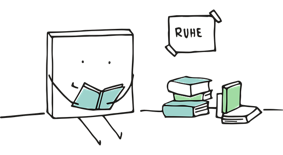 Suchen, Verarbeiten und Aufbewahren 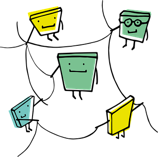 Kommunizieren und Kooperieren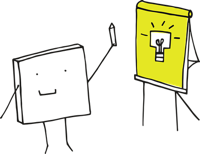 Produzieren und Präsentieren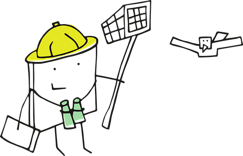 Schutz und Sicherheit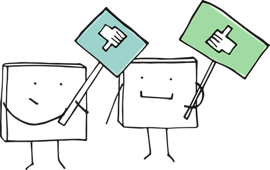 Analysieren und Reflektieren